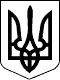                                                           У К Р А Ї Н А                                                             Р О З П О Р Я Д Ж Е Н Н Яголови Берегівської районної державної адміністраціїЗакарпатської області12.10.2018                                              Берегово                                           №_  437Про  внесення  змін  до  розпорядження  голови  Берегівської райдержадміністрації 17.04.2018 №137 „Про перелік об’єктів будівництва, реконструкції, капітального та поточно середнього ремонтів автомобільних доріг загального користування місцевого значення у Берегівському районі”Відповідно до статей 6, 20 і 39 Закону України „Про місцеві державні адміністрації":Внести  зміни  до  розпорядження  голови  Берегівської  районної державної адміністрації 17.04.2018 № 137 (зі змінами) „Про перелік об’єктів будівництва, реконструкції, капітального та поточно середнього ремонтів автомобільних доріг загального користування місцевого значення у Берегівському районі”,  виклавши додаток до пункту 2 розпорядження у новій редакції, що додається.2.  Контроль за виконанням цього розпорядження  залишаю за собою.Голова державної адміністрації                                                     І.ПЕТРУШКА                                                                                              ПЕРЕЛІКоб’єктів на виготовлення та експертизи  проектно-кошторисної документації на капітальний, поточний середній ремонт автодоріг районного значення, послуги у сфері публічних закупівель та послуг з технічного нагляду у Берегівському районіЗАТВЕРДЖЕНОРозпорядження головидержавної адміністрації12.10.2018  №   437№ з/пНайменування об’єкта та його місце знаходженняОбсяг фінансування виготовлення та експертизи проектно-кошторисної документації, послуг у сфері публічних закупівель та послуг з технічного та авторського нагляду у 2018 році, грн.1С 070102 Горонглаб – Батрадь км 0+000-4+40086004,942С 070112 (Берегово-Виноградів-В.Копання) – Велика Бакта – Геча км 0+000 – 6+300148776,623С 070113 Чікош Горонда – В.Береги – Бене км 0+000 -16+000234278,004С 070110 Попово-Шом-Каштаново км 0+000-5+00041078,615С 070735 Макарьово-Берегуйфолу км 2+200- 10+00073617,056С 070116 Попово-Мале Попово км 0+000-2+00025259,887С 070117 Батьово-Елеватор км 0+000-3+00060248,858С 070118 Великий Бакош-Малий Бакош км 0+000-1+95034595,619С 070109 Батрадь-Гетен км 0+000-5+600173974,4410С 070103 Чікош Горонда-Берегуйфалу км 0+000-14+600 169866,00           Всього:           Всього:1047700,00